KARNEVAL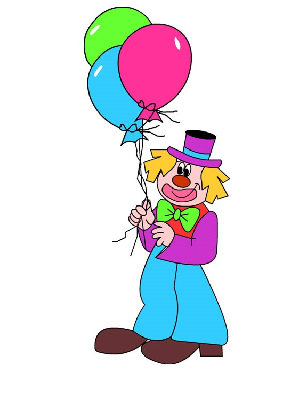 V KULTURNÍM DOMĚ V KARLOVICÍCH24. 2. OD 15:00 hod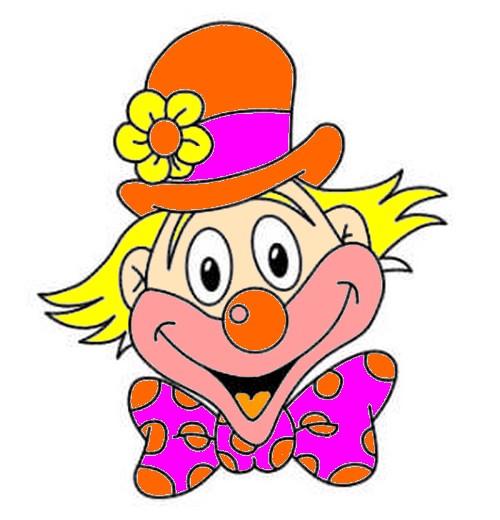 TOMBOLA PRO DĚTI, VE KTERÉ VYHRÁVÁ KAŽDÝ !!!PÁREK V ROHLÍKU A  SODOVKA PRO KAŽDÉHO ÚČASTNÍKA V MASCE ZDARMA !!!